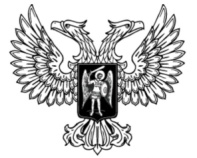 ДонецкАЯ НароднАЯ РеспубликАЗАКОНо внесении изменений в Закон Донецкой Народной Республики «О ГОСУДАРСТВЕННО-ЧАСТНОМ И МУНИЦИПАЛЬНО-ЧАСТНОМ ПАРТНЕРСТВЕ»Принят Постановлением Народного Совета 1 февраля 2019 годаСтатья 1Внести в Закон Донецкой Народной Республики от 11 августа 2017 года № 188-IНC «О государственно-частном и муниципально-частном партнерстве» (опубликован на официальном сайте Народного Совета Донецкой Народной Республики 25 августа 2017 года) следующие изменения:1) в пункте 8 части 1 статьи 1 слова «Совет Министров Донецкой Народной Республики или уполномоченный им орган исполнительной власти» заменить словами «уполномоченный Правительством Донецкой Народной Республики орган исполнительной власти»;2) в статье 4:а) в части 3 слова «Советом Министров» заменить словом «Правительством»;б) в пункте 2 части 7 слова «заявки на участие в конкурсе» заменить словами «заявления о намерении участвовать в конкурсе»;3) в статье 8:а) в части 1 слова «частный партнер» заменить словами «лицо, которое в соответствии с настоящим Законом может быть частным партнером»;б) часть 3 изложить в следующей редакции:«3. Лицо, которое в соответствии с настоящим Законом может быть частным партнером, вправе обеспечить разработку предложения о реализации проекта в соответствии с частями 4 и 5 настоящей статьи и направить предложение о реализации проекта Правительству Донецкой Народной Республики для государственно-частного партнерства или в орган местного самоуправления для муниципально-частного партнерства. При этом лицо, обеспечившее разработку предложения о реализации проекта (далее – инициатор проекта), прилагает к предложению о реализации проекта документы, подтверждающие обеспечение предложения о реализации проекта в соответствии со статьей 11 настоящего Закона.Правительство Донецкой Народной Республики в течение 30 календарных дней со дня получения предложения о реализации проекта государственно-частного партнерства издает распоряжение, которым определяет орган исполнительной власти, уполномоченный выступать публичным партнером при реализации проекта государственно-частного партнерства, и направляет копию указанного распоряжения, а также предложение о реализации проекта такому органу исполнительной власти.Между инициатором проекта и публичным партнером допускается  проведение переговоров, связанных с разработкой предложения о реализации проекта.»;в) в части 7 цифру «5» заменить цифрой «6»;г) часть 9 изложить в следующей редакции:«9. В случае если публичным партнером принято решение о направлении указанного в части 3 настоящей статьи предложения о реализации проекта на рассмотрение в уполномоченный орган в целях оценки эффективности проекта и определения его сравнительного преимущества, публичный  партнер в срок, не превышающий 5 рабочих дней со дня принятия такого решения, направляет предложение о реализации проекта в уполномоченный орган.»;д) в части 10 слова «направляет данное решение инициатору» заменить словами «уведомляет о принятом решении инициатора»;4) в статье 10:а) в пункте 1 части 2 слова «Советом Министров» заменить словом «Правительством»;б) в пункте 9 части 3 слова «конкурсной комиссии» заменить словами «комиссии по проведению конкурса»;в) в части 4 слова «Совета Министров» заменить словом «Правительства»;г) часть 5 изложить в следующей редакции:«5. На основании решения о реализации проекта, которым утвержден выбор частного партнера на конкурсной основе:1) уполномоченный орган в срок, не превышающий 30 календарных дней со дня вступления в силу решения о реализации проекта, создает комиссию по проведению конкурса и утверждает регламент ее работы;2) публичный партнер обеспечивает размещение информации о проведении конкурса на официальном сайте Донецкой Народной Республики в срок, определенный Порядком организации и проведения конкурса на право заключения договора о государственно-частном партнерстве, договора о муниципально-частном партнерстве.»;д) часть 7 признать утратившей силу;е) часть 8 изложить в следующей редакции:«8. В случае если в течение 30 календарных дней со дня размещения информации о проведении конкурса на официальном сайте Донецкой Народной Республики от иных лиц поступили заявления о намерении участвовать в конкурсе на право заключения договора с приложением документов, подтверждающих обеспечение предложения о реализации проекта в соответствии со статьей 11 настоящего Закона и хотя бы одно из указанных лиц соответствует требованиям, предусмотренным настоящим Законом, публичный партнер в срок, не превышающий 60 календарных дней со дня принятия решения о реализации проекта, обеспечивает организацию и проведение конкурса на право заключения договора.»;5) в статье 11:а) в пункте 1 части 1 слова «свою конкурсную заявку» заменить словами «свое заявление о намерении участвовать в конкурсе», а слова «конкурсных заявок» заменить словами «заявлений о намерении участвовать в конкурсе»;б) в абзаце первом части 5 слова «Организатор конкурса» заменить словами «Публичный партнер», слова «конкурсной заявки» заменить словами «заявления о намерении участвовать в конкурсе»;в) в пункте 1 части 5 слова «конкурсных заявок» заменить словами «заявлений о намерении участвовать в конкурсе»;г) дополнить частью 6 следующего содержания:«6. В течение 5 рабочих дней после утверждения результатов конкурса в соответствии с частью 11 статьи 19 настоящего Закона публичный партнер возвращает участникам конкурса, за исключением победителя конкурса, внесенное ими обеспечение заявлений о намерении участвовать в конкурсе.»;6) в статье 14:а) в наименовании статьи слова «Совета Министров» заменить словом «Правительства»;б) в абзаце первом слова «Совета Министров» заменить словом «Правительства»;7) в пункте 6 части 1 статьи 16 слова «Советом Министров» заменить словом «Правительством»;8) в статье 19:а) в пункте 1 части 1 слова «Советом Министров» заменить словом «Правительством»;б) в пункте 1 части 3 слова «заявку на участие в конкурсе» заменить словами «заявление о намерении участвовать в конкурсе»;в) пункт 2 части 3 изложить в следующей редакции:«2) в течение 30 календарных дней со дня размещения информации о проведении конкурса на официальном сайте Донецкой Народной Республики от иных лиц не поступили заявления о намерении участвовать в конкурсе или если такие заявления поступили от лиц, не соответствующих требованиям, предусмотренным настоящим Законом, и (или) лиц, указанных в части 2 
статьи 4 настоящего Закона.»;г) в абзаце втором части 5 слова «заявки на участие в конкурсе» заменить словами «заявления о намерении участвовать в конкурсе»;д) во втором предложении абзаца второго части 5 слова «конкурсной комиссии» заменить словами «комиссии по проведению конкурса»;е) в части 11 слова «Советом Министров» заменить словом «Правительством»;9) в части 3 статьи 20 слова «Советом Министров» заменить словом «Правительством»;10) пункт 3 части 1 статьи 24 изложить в следующей редакции:«3) принять объект договора, созданный при реализации проекта, в порядке, определенном договором.»;11) в части 5 статьи 27 слова «с момента» заменить словами «со дня»;12) в части 4 статьи 28 слова «Советом Министров» заменить словом «Правительством»;13) в части 2 статьи 30:а) после слов «на счет» дополнить словами «, открытый публичным партнером»;б) слова «Центральным Республиканским банком Донецкой Народной Республики в порядке, установленном настоящим Законом» заменить словами «публичным партнером в порядке, установленном действующим законодательством»;14) в абзаце первом статьи 31 слова «Совету Министров» заменить словом «Правительству».Глава Донецкой Народной Республики					Д. В. Пушилинг. Донецк5 февраля 2019 года№ 11-IIНС